United Arab EmiratesUnited Arab EmiratesUnited Arab EmiratesJune 2030June 2030June 2030June 2030MondayTuesdayWednesdayThursdayFridaySaturdaySunday123456789101112131415161718192021222324252627282930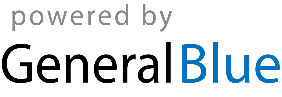 